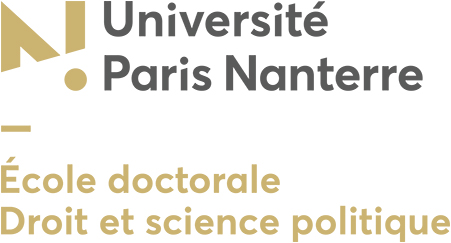 DEMANDE DE FINANCEMENT POUR RECHERCHES (Terrain, documentaires, bibliographiques…)CONDITIONS DE FINANCEMENTLa subvention de l’École Doctorale ne peut être accordée qu’en complément d’au moins une autre participation déjà accordée par une autre entité (Unité de recherche de rattachement, l’UFR de rattachement, le département représentant la discipline, autres composantes ou organismes extérieurs).Vous devez impérativement remettre ce dossier avant votre départ en mission. Aucune demande faite a posteriori ne sera acceptée.Quelle que soit la décision de l’ED, un mail vous sera envoyé. Si une subvention est accordée, ce mail précisera le nom et les coordonnées de la personne que vous devrez contacter pour obtenir l’aide ou un remboursement des frais engagés. Ce remboursement ne sera effectué que sur présentation de justificatifs originaux (factures, billets de transports…). Ces documents devront être remis, à Mme THIANT, immédiatement après votre retour de mission.DOCUMENTS À FOURNIRAfin que votre dossier soit examiné dans les meilleurs conditions et délais vous devez nous adresser les documents suivants (les dossiers incomplets ne pourront pas être traités) :Le présent imprimé complété et signé par vous-même et par le directeur de votre unité de rechercheUn argumentaire présentant et justifiant votre projet de mission (deux pages maximum),Votre curriculum vitae académique (deux pages maximum)Le cas échéant, l’attestation de participation financière des composantes et organismes autres que l’unité de recherche de rattachementFICHE SCIENTIFIQUESujet de votre thèse :Intitulé du projet de mission :Date(s) : 	Lieu (si autre qu’à Nanterre : pays, état, ville) : 	FINANCEMENT*Le total des recettes doit être égal au total des dépensesSIGNATURESSans les deux signatures, votre dossier ne pourra être traité.Le demandeurJe soussigné-e, Mme/M. 	, certifie sur l’honneur que les renseignements contenus dans ce dossier sont complets et exacts et sollicite une subvention de la part de l’Ecole doctorale pour le projet de mission susmentionné. 		Le : …..../……./20……             SIGNATURE La directrice ou le directeur de l’unité de recherche de rattachement (si celui-ci n’est pas lui-même le demandeur. Lorsque l’Unité est codirigée et que le demandeur est l’un des codirecteurs, il est préférable que le soutien de l’Unité soit exprimé ci-dessous par l’autre directeur. Merci).Je soussigné-e, Mme/M. 	, directrice ou directeur de l’unité de recherche 		, déclare avoir été informé-e de la demande de subvention susmentionnée et la soutenir.Montant attribué par l’unité de recherche :  Remarques éventuelles :		Le : …..../……./20……             SIGNATURE ÉVALUATION DES DEPENSESRécapituler ci-dessous les frais relatifs à votre recherche (les frais de repas ne sont pas pris en compte).ÉVALUATION DES DEPENSESRécapituler ci-dessous les frais relatifs à votre recherche (les frais de repas ne sont pas pris en compte).INTITULE DE LA DEPENSEMONTANT (en €)Transport	Hébergement	Autres (préciser)	TOTALPRÉVISION DES RECETTESRécapituler ci-dessous les aides demandées.Justifier chaque participation (autre que celle de l’unité de recherche de rattachement) déjà obtenue par une attestation du responsable des crédits.PRÉVISION DES RECETTESRécapituler ci-dessous les aides demandées.Justifier chaque participation (autre que celle de l’unité de recherche de rattachement) déjà obtenue par une attestation du responsable des crédits.PRÉVISION DES RECETTESRécapituler ci-dessous les aides demandées.Justifier chaque participation (autre que celle de l’unité de recherche de rattachement) déjà obtenue par une attestation du responsable des crédits.COMPOSANTEMONTANT SOLLICITE (en €)MONTANTOBTENU (en €)ÉCOLE DOCTORALE A compléter par l’EDUNITÉ DE RECHERCHEUFRDÉPARTEMENTSERVICE DES RELATIONS INTERNATIONALESPARTICIPATION(S) EXTÈRIEURE(S), précisé :TOTALPartie réservée à l’ED :Je, soussignée, Mme Lucie CLUZEL-METAYER et/ou M. Marc PICHARD, direction de l’École doctorale 141 donne à cette demande de financement : Un Avis favorable sans réserve, somme accordée : ……………………………………..€ Un Avis réservé ou appelant des remarques : 		Ligne budgétaire d’imputation : 			Le :…..../……./20……		SIGNATURE ET CACHET DE L’EDDSP